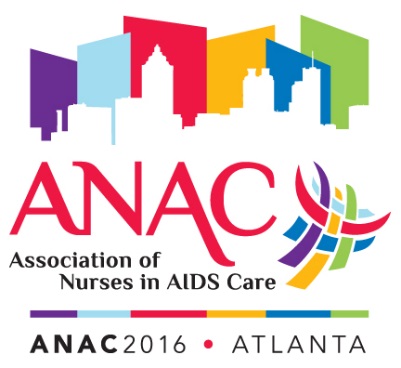 Association of Nurses in AIDS Care29th Annual ConferenceANAC2016: The Care to Cure Continuum:  No One Left BehindNovember 10-12, 2016 ∙ The Westin Peachtree Plaza, Atlanta, GAConference Registration FormPlease complete all information by typing directly in the grey fields.  Telephone registrations will not be accepted.  Please note that online registration is available at www.nursesinaidscare.org.  You may submit this form via fax if paying by credit card.  If paying by check, please print and mail to ANAC at the address listed below.Full Name:       Address:       City:       	State:       	Zip:        	Country:       Phone:       	Email Address:       	Fax:         ANAC ID# (If applicable):       Emergency Contact InformationName of person to contact in case of an emergency:       Relationship to you:       Phone number of emergency contact:       Conference Fees**Students must be ANAC members to qualify for this rate.  Students must submit proof of full-time student status.  Nonmember students are           subject to nonmember rates.Awards Dinner/Ceremony Saturday, November 12th, 7:00 – 9:00 pm, $30.00 fee				                 +$30.00Guest RegistrationIncludes entry to Gala, Exhibit hall, Awards Dinner				                  +$200.00Name of Guest:      Total amount enclosed/to be charged (payment must be in USD)	$__________Method of Payment:		Check or money order				Visa					Mastercard				Discover				American ExpressCredit Card AuthorizationName on Card:                           Card Number:       	               Expiration Date:       	    	     CVV#:       Billing Street Address:      	Billing Zip Code:       Authorized Signature:  ______________________________________________ E-Mail address of person to receive receipt for payment:      Cancellation Policy:  Registration cancellations received by the ANAC office on or before October 1, 2016 will receive a full refund, less a $50 administrative fee.  All cancellations request must be made in writing.  Cancellations received after October 1, 2016 are nonrefundable.Special Requirements:  It is important to us that you enjoy the Conference.  If, due to a disability, you have special needs or requirements, please let us know by October 1, 2016 and we will do our best to accommodate you.Mail/Fax to:ANAC Conference Registration3538 Ridgewood RoadAkron, OH 44333Fax – 330-670-0109Questions?Phone:  330-670-0101 or 1-800-260-6780Fax:  330-670-0109 E-mail:  erin@anacnet.orgFull Registration Amount EnclosedActive/Affiliate Member$445$      Retired Member$275$      Student Member**$275$      Disabled Member$275$      Nonmember$545$      Daily Rate$175$      